                                                    KARTA PRACY ( Do konspektu „Człowiek, który został Papieżem”)Temat: „LAURKA DLA JANA PAWŁA II”Opracowanie: Krystyna Różańska  ( do wykorzystania one line)Rozwój Kompetencji Kluczowych w zakresie:*rozumienia i tworzenia informacji*świadomości i ekspresji kulturalnejW roku 2020 przypada 100-tna Rocznica Urodzin Jana Pawła II. Możesz włączyć się w obchody tego święta poprzez ekspresję twórczą. Wykonaj laurkę dla Papieża jako wyraz empatii i szacunku dla Wielkiego Polaka.ZADANIE 1. OBEJRZYJ  FILMY ( linki poniżej)https://www.youtube.com/watch?v=NbvopTGwvEIhttps://vod.tvp.pl/video/jan-pawel-ii-swiety-usmiechniety,jan-pawel-ii-swiety-usmiechniety,14930220ZADANIE 2. ZAPROJEKTUJ  LAURKĘ dla JANA PAWŁA II*Przemyśl, jakie przesłanie dotyczące JANA PAWŁA II chcesz przekazać innym.*Wybierz technikę plastyczną zgodnie z  zainteresowaniami.*Przygotuj potrzebne materiały.Do wykonania laurki  potrzebujesz: kolorowy blok techniczny, farby, kredki, ewentualnie materiały dekoracyjne.Jako inspiracja posłużą Ci prace plastyczne wykonane przez Twoich rówieśników.ZADANIE 3. SKOPIUJ LINK ( poniżej), OBEJRZYJ PREZENTACJĘ PRAC UCZNIÓW ZE SZKOŁY W JERUZALU:Żródło https://szkola.jeruzal.edu.pl/galeria,art,287,zwyciezcy-szkolnego-konkursu-plastycznego-laurka-dla-papieza-sw-jana-pawla-ii                   ZADANIE 4.TERAZ WYKONAJ LAURKĘ   DLA JANA PAWŁA II ( KAROL WOJTYŁA 1920-2020 )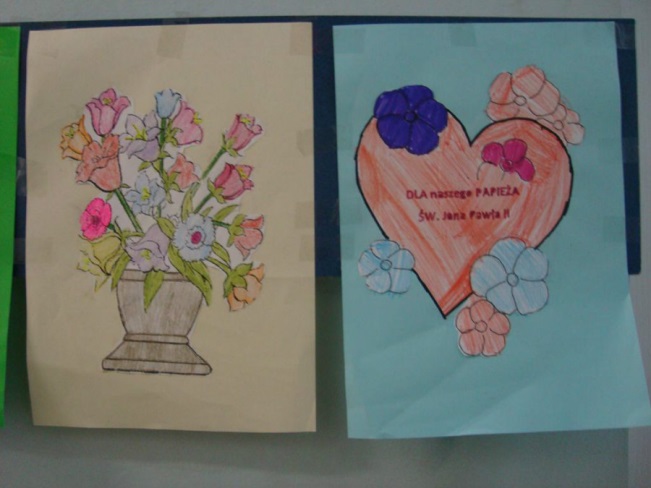 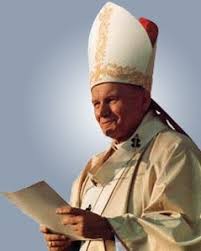 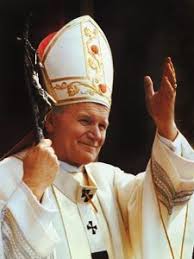 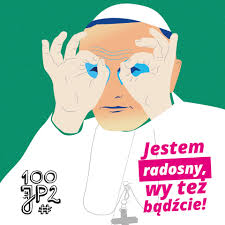 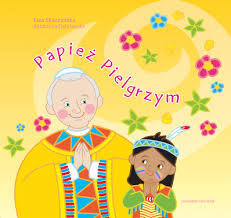 